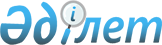 О внесении изменений в постановление Правительства Республики Казахстан от 27 октября 2011 года № 1211 "О вопросах субсидирования государственных театров, музеев, концертных и культурно-досуговых организаций"
					
			Утративший силу
			
			
		
					Постановление Правительства Республики Казахстан от 31 декабря 2013 года № 1467. Утратило силу постановлением Правительства Республики Казахстан от 31 мая 2016 года № 322      Сноска. Утратило силу постановлением Правительства РК от 31.05.2016 № 322.      Правительство Республики Казахстан ПОСТАНОВЛЯЕТ:



      1. Внести в постановление Правительства Республики Казахстан от 27 октября 2011 года № 1211 «О вопросах субсидирования государственных театров, музеев, концертных и культурно-досуговых организаций» (САПП Республики Казахстан, 2011 г., № 58, ст. 823) следующие изменения: 



      1) в Правилах выделения бюджетных субсидий на покрытие убытков, связанных с предоставлением услуг по обеспечению доступности театральных, культурно-досуговых и концертных мероприятий для населения, пропагандой классического, народного, музыкального и хореографического искусства, утвержденных указанным постановлением:



      пункты 3 и 4 изложить в следующей редакции:

      «3. Распределение бюджетных субсидий из республиканского и местного бюджета администратором бюджетной программы осуществляется путем направления суммы на покрытие убытков государственных театров, культурно-досуговых и концертных организаций, за минусом размера убытка покрываемого за счет собственных средств.

      4. Выделение бюджетных субсидий из республиканского бюджета производится в соответствии со сводными планами финансирования по обязательствам и платежам, утверждаемыми центральным уполномоченным органом по исполнению бюджетов. При этом размер субсидий на покрытие убытков республиканских театров и концертных организаций не должен превышать размер, указанный в приложении 4 к настоящим Правилам.»;



      дополнить пунктом 4-1 следующего содержания: 

      «4-1. Выделение бюджетных субсидий из областного (города республиканского значения, столицы), районного (города областного значения) бюджета производится в соответствии со сводными планами финансирования по обязательствам и платежам, утверждаемыми областным, местным уполномоченным органом по исполнению бюджетов. Субсидии выделяются на покрытие убытков организаций за исключением размера убытка, покрываемых за счет собственных средств.»;



      пункт 8 изложить в следующей редакции:

      «8. Государственные театры, культурно-досуговые и концертные организации ежегодно, не позднее 15 числа третьего месяца, следующего за отчетным периодом, обеспечивают предоставление администратору бюджетных программ утвержденных отчетов по исполнению планов развития.»;



      дополнить указанные Правила приложением 4 согласно приложению 1 к настоящему постановлению;



      2) в Правилах выделения бюджетных субсидий на покрытие убытков, связанных с обеспечением сохранности, учета, комплектования и реставрации историко-культурных ценностей, утвержденных указанным постановлением:



      пункт 3 и 4 изложить в следующей редакции:

      «3. Распределение бюджетных субсидий из республиканского и местного бюджета администратором бюджетной программы осуществляется путем направления суммы на покрытие убытков государственных музеев и историко-культурных заповедников, за минусом размера убытка покрываемого за счет собственных средств.

      4. Выделение бюджетных субсидий из республиканского бюджета производится в соответствии со сводными планами финансирования по обязательствам и платежам, утверждаемыми центральным уполномоченным органом по исполнению бюджетов. При этом размер субсидий на покрытие убытков республиканских музеев и историко-культурных заповедников не должен превышать размер, указанный в приложении 4 к настоящим Правилам.»;



      дополнить пунктом 4-1 следующего содержания: 

      «4-1. Выделение бюджетных субсидий из областного (города республиканского значения, столицы), районного (города областного значения) бюджета производится в соответствии со сводными планами финансирования по обязательствам и платежам, утверждаемыми областным, местным уполномоченным органом по исполнению бюджетов. Субсидии выделяются на покрытие убытков организаций за исключением размера убытка, покрываемых за счет собственных средств.»;



      пункт 8 изложить в следующей редакции:

      «8. Республиканские музеи и историко-культурные заповедники ежегодно, не позднее 15 числа третьего месяца, следующего за отчетным периодом, обеспечивают предоставление администратору бюджетных программ утвержденных отчетов по исполнению планов развития.»;



      дополнить указанные Правила приложением 4 согласно приложению 2 к настоящему постановлению.



      2. Настоящее постановление вводится в действие со дня подписания и подлежит официальному опубликованию.      Премьер-Министр

      Республики Казахстан                       С. Ахметов

Приложение 1         

к постановлению Правительства

Республики Казахстан   

от 31 декабря 2013 года № 1467Приложение 4                 

к Правилам выделения бюджетных субсидий   

на покрытие убытков, связанных с      

предоставлением услуг по обеспечению доступности

театральных, культурно-досуговых и концертных 

мероприятий для населения, пропагандой   

классического, народного,       

музыкального и хореографического искусства  Перечень

республиканских театров и концертных организаций       Примечание: расшифровка аббревиатур: 

      НАО – некоммерческое акционерное общество

      РГКП – республиканское государственное казенное предприятие

Приложение 2          

к постановлению Правительства 

Республики Казахстан    

от 31 декабря 2013 года № 1467Приложение 4          

к Правилам выделения бюджетных субсидий

на покрытие убытков, связанных с  

обеспечением сохранности, учета, 

комплектования и реставрации   

историко-культурных ценностей                                    Перечень

                республиканских музеев и историко-культурных

                            музеев-заповедников       Примечание: расшифровка аббревиатур: 

      РГКП – республиканское государственное казенное предприятие
					© 2012. РГП на ПХВ «Институт законодательства и правовой информации Республики Казахстан» Министерства юстиции Республики Казахстан
				№ п/пНаименование организаций% субсидий из республиканского бюджета1231.НАО «Государственный театр оперы и балета «Астана Опера»80 %2.РГКП «Национальный театр оперы и балета имени Куляш Байсеитовой»90 %3.РГКП «Казахский государственный академический театр оперы и балета имени Абая»85 %4.РГКП «Казахский государственный академический театр драмы им. М. Ауэзова»85 %5.РГКП «Государственный академический русский театр драмы им. М. Лермонтова»80 %6.РГКП «Государственный академический казахский театр для детей и юношества им. Г. Мусрепова»85 %7.РГКП «Государственный академический русский театр для детей и юношества им. Н. Сац»90 %8.РГКП «Государственный республиканский корейский театр музыкальной комедии»95 %9.РГКП «Государственный республиканский уйгурский театр музыкальной комедии имени Куддуса Кужамьярова»95 %10.РГКП «Республиканский немецкий драматический театр»95 %11.РГКП «Государственный ансамбль танца РК «Салтанат»90 %12.РГКП «Государственный академический театр танца Республики Казахстан»95 %13.РГКП «Казахская государственная филармония имени Жамбыла»90 %14.РГКП «Казахский государственный академический оркестр народных инструментов им. Курмангазы»90 %15.РГКП «Ансамбль классической музыки «Камерата Казахстана»95 %16.РГКП «Государственный камерный оркестр «Ақ жауын»95 %№ п/пНаименование организаций% субсидий из республиканского бюджета1231. РГКП «Центральный государственный музей Республики Казахстан»90 %2. РГКП «Государственный музей искусств Республики Казахстан имени 

А. Кастеева»90 %3. РГКП «Государственная коллекция уникальных смычковых музыкальных инструментов»92 %4.РГКП «Республиканский музей книги»98 %5. РГКП «Национальный историко-культурный заповедник «Ордабасы»98 %6. РГКП «Государственный историко-культурный заповедник-музей «Берел»98 %7.РГКП «Государственный историко-культурный заповедник-музей «Иссык»98 %